_____________________________________________________________________________671920, Республика Бурятия, Джидинский район, село Петропавловка, улица Свердлова, 18,тел. (факс) 8-30134-41-4-48, sp-petropavlovka@mail.ruПОСТАНОВЛЕНИЕ№ 26село Петропавловка                                                                      «_26»___ноября___ 2018 года.О  назначении публичных слушаний по проекту:Об утверждении Правил благоустройства территории МО СП  «Петропавловское»В соответствии с Федеральным законом от 06.10.2003 года №131-ФЗ «Об общих принципах организации местного самоуправления в Российской федерации»,ПОСТАНОВЛЯЮ:1. Назначить публичные слушания по проекту «Об утверждении Правил Благоустройства территории  МО СП «Петропавловское»» на 29.11.2018 года в 14:00 часов по адресу: 671920, Республика Бурятия, Джидинский район, село Петропавловка, улица Свердлова, 18, актовый зал Администрации МО СП «Петропавловское» (проект Правил благоустройства территории МО СП «Петропавловское»  размещен на официальном сайте Администрации МО СП «Петропавловское» в разделе «Документы», а также на информационном стенде Администрации МО СП «Петропавловское»).2. Определить дату окончания срока представления письменных предложений и замечаний по проекту Правил благоустройства территории   МО СП «Петропавловское» в Администрацию МО СП «Петропавловское» (село Петропавловка, улица Свердлова, 18, тел.: 8(30134)42-1-62, 8(30134)41-4-48 до 03.12.2018 года.3.     Утвердить состав комиссии по проведению публичных слушаний (приложение).4. Опубликовать настоящее Постановление на информационном стенде Администрации МО СП «Петропавловское», а также на официальном интернет-сайте: http://sp-petropavlovka.ru.5. Контроль за исполнением настоящего Постановления оставляю за собой.Глава муниципального образования сельское поселение «Петропавловское»                                                     В.Г. ИгумновПриложениек Постановлениюот «____»______________ 2018 года N _____СОСТАВКОМИССИИ ПО ПРОВЕДЕНИЮ ПУБЛИЧНЫХ СЛУШАНИЙ ПО ПРОЕКТУ ОБ УТВЕРЖДЕНИИ ПРАВИЛ БЛАГОУСТРОЙСТВА ТЕРРИТОРИИ  МО СП «ПЕТРОПАВЛОСКОЕ»:Игумнов В.Г. – Глава Администрации МО СП «Петропавловское»;Муруев Н.В.. – Депутат МО СП «Петропавловское»;Аксенова Н.К.. – Юрист МАУ «ХТО» Администрации МО СП «Петропавловское»;Цыбенова Е.В. – Бухгалтер МАУ «ХТО» Администрации МО СП «Петропавловское»;Юдина А.Л. – Экономист Администрации МО СП «Петропавловское».Буряад  Республикын                                                                                                         Зэдын аймагай                                                                                                          Петропавловкын  хYдоогэй                                                                                       hуурин газаран муниципальна                                                                                                                                    байгууламжын  захиргаан                                                                                      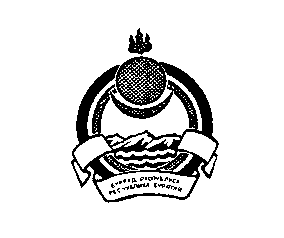 Республика Бурятия Джидинский район            Администрация  муниципального образования   сельское поселение«Петропавловское»